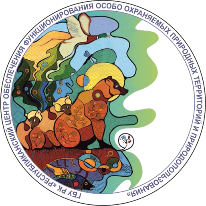 Сколько ООПТ на территории Республики Коми?Более 500 ООПТМенее 50 ООПТБолее 200 ООПТ2.	На территории какого ООПТ находится лосеферма?Заказник «Важъелью»Памятник природы «У фермы Юн-Яга»Печоро-Илычский заповедник3. Где находится единственный в Республике Коми «Водопад на р. Хальмерью»:МО ГО «Инта»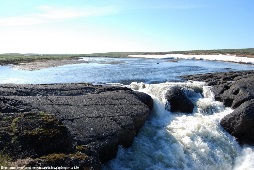 МО ГО «Усинск» МО ГО «Воркута»4. Для охраны какого животного изначально хотели создать Печоро-Илычский заповедник?МедведьСобольЛось5. Какие объекты ООПТ на территории Республики Коми включены в список Всемирного природного наследия ЮНЕСКО, как объект «Девственные леса Коми»:Заказник «Белый» и заказник «Корабельная чаща»Памятник природы «Гора Пембой» и памятник природы «Параськины озёра»Национальный парк «Югыд-Ва» и Печоро-Илычский заповедникОтветы: 1. Более 200 ООПТПечоро-Илычский заповедникМО ГО «Воркута»СобольНациональный парк «Югыд-Ва» и Печоро-Илычский заповедник1.	Сколько процентов от общей площади Республики Коми занимают ООПТ?20%7%13%2.	Как переводится название национального парка «Югыд-Ва»Светлая водаПриродная водаЛесная вода3.	Какие герои коми-легенд нас встречают на экотропе «Ордым»?Богатырь Йиркап и Зарни-ань  Корт-Айка и Стефан ПермскийПера-богатырь и Яг-МортОтветы:1. •	13%2. Светлая вода3. Пера-богатырь и Яг-Морт4. «Скала Окно»5. Каменные столбы плато Маньпупунёр4.	На территории МО ГО «Усинск» находится памятник природы, представленный на фотографии, какое название он имеет?«Скала Окно»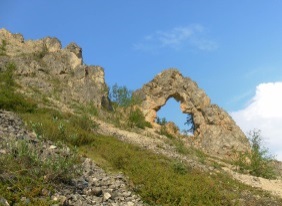 «Ожерелье Пармы»«Зарни Из»5.	Какой объект является одним из семи чудес России?Эшмесская пещераКаргортский Юрский паркКаменные столбы плато Маньпупунёр1. В Республике Коми есть памятник природы «Татарское Вичко», почему он получил такое название:Сходство скал с мусульманской мечетьюВ честь места рождения исследователя, который открыл это памятник природыРядом располагалась татарская деревня с таким же названием2. Растение «Марьямоль» в переводе на русский язык означает:ПионГладиолусРоза3. На территории Республики Коми есть заказник «Океан». Что там охраняется?Озеро, которое создает волны размером от 0,5 м до – 1 м.Болото, которое больше площади Санкт-ПетербургаОзеро, которое имеет оттенки лазурного цвета 4. В заказнике «Синдорский» есть таежное реликтовое озеро, оно окутано тайнами и загадками. В чем его мистика?Местные рыбаки на берегу озера видели русалкуИзредка ночью в середине озера жители видели внушительных размеров яркое пятно, которое светилось из глубины На озере плавают острова, сотканные из корней травы и деревьев, которые создают загадочные и постоянно меняющиеся лабиринты5. «Это не сказка, это – правда истинная. Там, на Севере за Пинегой, в немеряных лесах, у какого-то маленького народа есть священное заповедное место в лесу. Это место не рубят, а берегут как святыню.», – из повести-сказки Михаил Пришвина. 
О каком ООПТ идет речь?Заказник «Сускин-Ель»Памятник природы«Кедр на острове Медвежий»Заказник «Корабельная чаща»Ответы:1. • •	Сходство скал с мусульманской мечетью2. Пион3. •	Болото, которое больше площади Санкт-Петербурга4. На озере плавают острова, сотканные из корней травы и деревьев, которые создают загадочные и постоянно меняющиеся лабиринты5. Заказник «Корабельная чаща»